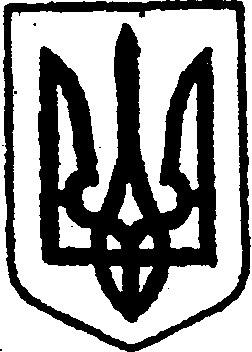 КИЇВСЬКА ОБЛАСТЬТЕТІЇВСЬКА МІСЬКА РАДАVІІІ СКЛИКАННЯЧОТИРНАДЦЯТА  СЕСІЯ  Р І Ш Е Н Н Я    01 лютого 2022 року                                                      № 610 – 14-VІІІВідповідно до Закону України «Про місцеве самоврядування в Україні», Закону України «Про оренду державного та комунального майна», Порядку передачі в оренду державного та комунального майна, затвердженого постановою КМУ від 03.06.2020 року № 483, розглянувши протокол про результати електронного аукціону № LLE001-UA-20220106-73454, сформований 31.01.2022 року та наданий: Товариством з обмеженою відповідальністю «Товарною біржою «Іннекс», беручи до уваги рекомендації постійної депутатської комісії з питань торгівлі, житлово-комунального господарства, побутового обслуговування, громадського харчування, управління комунальною власністю, благоустрою, транспорту, зв’язку, Тетіївська міська радаВ И Р І Ш И Л А:1. Затвердити протокол  про результати електронного аукціону LLE001-UA-20220106-73454,  сформований оператором електронного майданчика -  Товариством з обмеженою відповідальністю «Товарною біржою «Іннекс»  31.01.2022 року з оренди нерухомого комунального майна Тетіївської міської територіальної громади – частини нежитлової будівлі загальною площею 82,5 кв. м., що обліковується на балансі Виконавчого комітету Тетіївської міської ради та знаходиться за адресою: вул. Київська, 18, с. Кашперівка Білоцерківського району Київської області з орендною платою за місяць – 700 грн., 00 коп. (сімсот гривень, 00 коп.)         2. Укласти з фізичною особою-підприємцем Бронішевською Оксаною Костянтинівною (РНОКПП: 2623812345), договір оренди нерухомого майна терміном на 5 років.3. Опублікувати в електронній торговій системі протокол про результати електронного аукціону № LLE001-UA-20220106-73454 відповідно до вимог чинного законодавства України.4. Контроль за виконанням цього рішення покласти на першого заступника міського голови Кизимишина В. Й. та на постійну депутатську комісію з питань торгівлі, житлово-комунального господарства, побутового обслуговування, громадського харчування, управління комунальною власністю, благоустрою, транспорту, зв’язку Тетіївської міської ради (голова комісії – Фармагей В. В.).          Міський голова                                                  Богдан БАЛАГУРАПро затвердження протоколу про результати електронного аукціону № LLE001-UA-20220106-73454з оренди нерухомого майна комунальноївласності